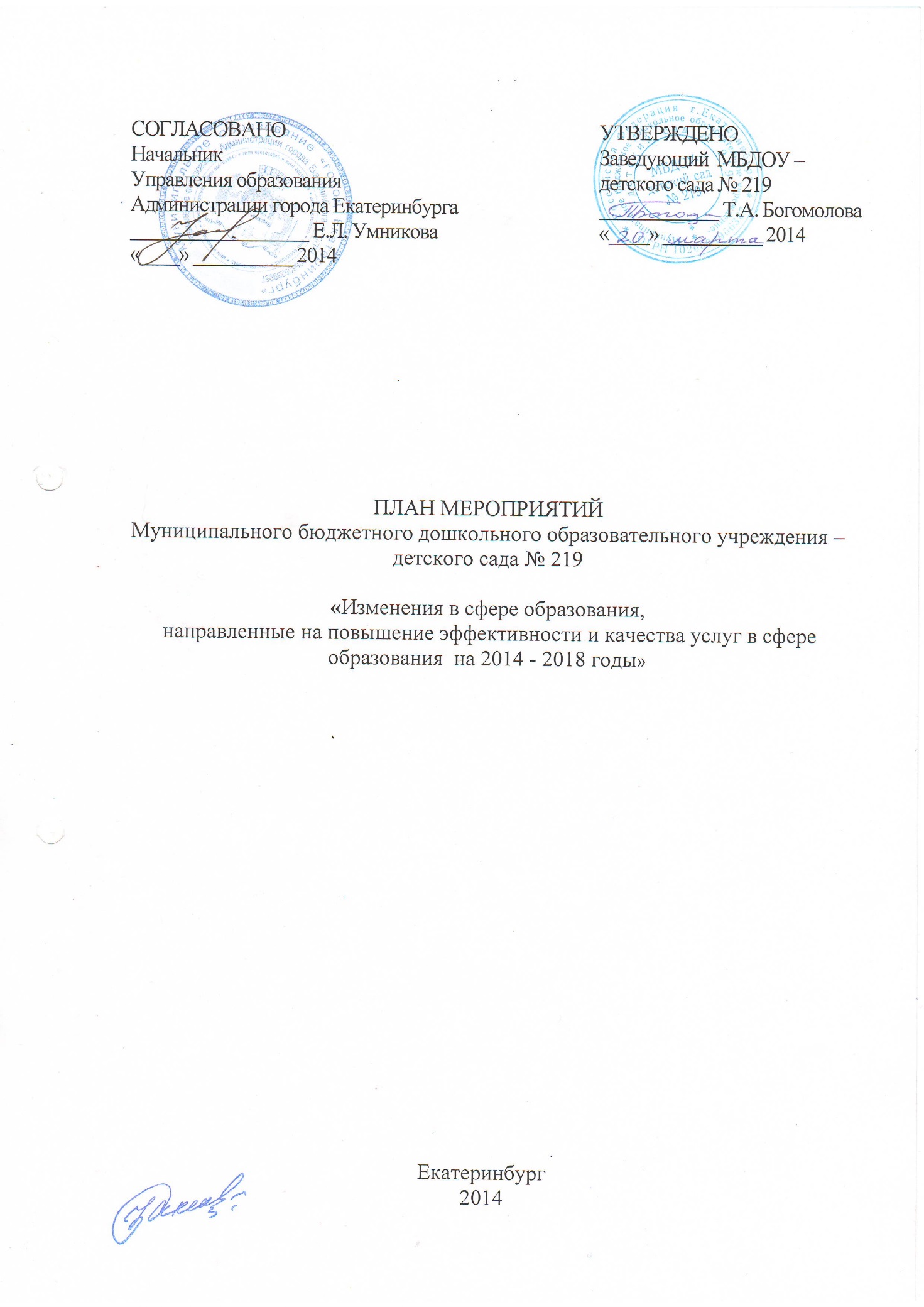 РАЗДЕЛ 1.ИЗМЕНЕНИЯ В ОБРАЗОВАНИИ, НАПРАВЛЕННЫЕ НА ПОВЫШЕНИЕ ЭФФЕКТИВНОСТИ И КАЧЕСТВА УСЛУГ В СФЕРЕ ОБРАЗОВАНИЯ, СООТНЕСЕННЫЕ С ЭТАПАМИ ПЕРЕХОДА К ЭФФЕКТИВНОМУ КОНТРАКТУ1. Обеспечение высокого качества услуг дошкольного образования включает в себя:1) организацию качественного выполнения федеральных государственных требований к структуре и условиям реализации основной общеобразовательной программы дошкольного образования;2) развитие кадрового обеспечения системы дошкольного образования, соответствующего уровню поставленных задач;3) организацию мониторинга системы оценки качества дошкольного образования в МБДОУ – детском саду № 219.2. Внедрение модели эффективного контракта в дошкольном образовании (в соответствии с Планом мероприятий («Дорожной картой») утвержденной Постановлением Правительства Свердловской области от 26.02.2013 № 223-ПП «Об утверждении плана мероприятий («Дорожной карты») «Изменения в отраслях социальной сферы, направленные на повышение эффективности образования» в Свердловской области на 2013 – 2018 годы» включает в себя:1) внедрение модели эффективного контракта с педагогическими работниками МБДОУ – детского сада № 219;2) внедрение модели эффективного контракта с работниками МБДОУ – детского сада № 219; 3) информационное и мониторинговое сопровождение внедрения модели эффективного контракта.Глава 2. Ожидаемые результаты.1. Обеспечение качества услуг дошкольного образования предусматривает:1) обновление основной образовательной программы дошкольного образования МБДОУ – детского сада № 219 с учетом требований стандартов дошкольного образования;2) введение оценки деятельности МБДОУ – детского сада № 219 на основе показателей эффективности его деятельности.2. Внедрение модели эффективного контракта в дошкольном образовании предусматривает обеспечение обновления кадрового состава и привлечение молодых талантливых педагогов для работы в сфере дошкольного образования.Глава 3. Основные количественные характеристики системы дошкольного образования.Глава 4. Мероприятия по повышению эффективности и качества услуг в сфере дошкольного образования, соотнесенные с этапами перехода к эффективному контракту.Глава 5. Показатели повышения эффективности и качества услуг в сфере дошкольного образования, соотнесенные с этапами перехода к эффективному контракту.РАЗДЕЛ 2.ЦЕЛЕВЫЕ ПОКАЗАТЕЛИ УРОВНЯ СРЕДНЕЙ ЗАРАБОТНОЙ ПЛАТЫ РАБОТНИКОВ Муниципального бюджетного дошкольного образовательного учреждения – детского сада № 219Но-мер стро-киНаименование показателяЕдиница измере-ния2013 год2014 год2015 год2016 год2017 год2018 год1234567891Численность воспитанников МБДОУ – детского сада № 219 в возрасте от 2 до 7 лет  человек7676767676762Потребность в увеличении числа мест в МБДОУ – детском саду № 219 для детей в возрасте
от 2 до 7 лет мест0000003Численность работников МБДОУ – детского сада № 219, в том числе:Человек2021232323234численность педагогических работниковЧеловек8888885Численность воспитанников дошкольных образовательных организаций в расчете на1 педагогического работникаЧеловек9,59,59,59,59,59,5*Мероприятие способствует повышению показателя охвата детей услугами дошкольного образования, но не приводит к сокращению очереди на устройство детей в муниципальные дошкольные образовательные организации.*Мероприятие способствует повышению показателя охвата детей услугами дошкольного образования, но не приводит к сокращению очереди на устройство детей в муниципальные дошкольные образовательные организации.*Мероприятие способствует повышению показателя охвата детей услугами дошкольного образования, но не приводит к сокращению очереди на устройство детей в муниципальные дошкольные образовательные организации.*Мероприятие способствует повышению показателя охвата детей услугами дошкольного образования, но не приводит к сокращению очереди на устройство детей в муниципальные дошкольные образовательные организации.*Мероприятие способствует повышению показателя охвата детей услугами дошкольного образования, но не приводит к сокращению очереди на устройство детей в муниципальные дошкольные образовательные организации.*Мероприятие способствует повышению показателя охвата детей услугами дошкольного образования, но не приводит к сокращению очереди на устройство детей в муниципальные дошкольные образовательные организации.*Мероприятие способствует повышению показателя охвата детей услугами дошкольного образования, но не приводит к сокращению очереди на устройство детей в муниципальные дошкольные образовательные организации.*Мероприятие способствует повышению показателя охвата детей услугами дошкольного образования, но не приводит к сокращению очереди на устройство детей в муниципальные дошкольные образовательные организации.*Мероприятие способствует повышению показателя охвата детей услугами дошкольного образования, но не приводит к сокращению очереди на устройство детей в муниципальные дошкольные образовательные организации.Номер строкиНаименование мероприятияОтветственный исполнительСрок реализации, годПоказатели123451Реализация мероприятий, направленных на ликвидацию очередности на зачисление детей в МБДОУ – детский сад № 219Реализация мероприятий, направленных на ликвидацию очередности на зачисление детей в МБДОУ – детский сад № 219Реализация мероприятий, направленных на ликвидацию очередности на зачисление детей в МБДОУ – детский сад № 219Реализация мероприятий, направленных на ликвидацию очередности на зачисление детей в МБДОУ – детский сад № 2191Мониторинг выполнения требований к условиям предоставления услуг в сфере дошкольного образования и мониторинг их выполнения, в том числе:МБДОУ – детский сад № 2192015Отношение численности детей в возрасте от3 до 7 лет, которым предоставлена возможность получать услуги дошкольного образования, к численности детей в возрасте от 3 до 7 лет, скорректированной на численность детей в возрасте
 от 5 до 7 лет, обучающихся в школе
 (85 процентов к 2015 году)Обеспечения высокого качества услуг дошкольного образованияОбеспечения высокого качества услуг дошкольного образованияОбеспечения высокого качества услуг дошкольного образованияОбеспечения высокого качества услуг дошкольного образованияОбеспечения высокого качества услуг дошкольного образования2Организация качественного выполнения федеральных государственных требований к структуре и условиям реализации основной общеобразовательной программы дошкольного образования, в том числе:Заведующий2014Качественное освоение основной общеобразовательной программы дошкольного образования воспитанниками 3организация качественного выполнения федеральных государственных требований к структуре и условиям реализации основной общеобразовательной программы дошкольного образованияСтарший воспитатель2014Проведение мониторинга по освоению основной общеобразовательной программы дошкольного образования воспитанниками4актуализация образовательных программ в соответствии с федеральными государственными образовательными стандартами (далее – ФГОС) дошкольного образованияСтарший воспитатель2014-2016Наличие в МБДОУ – детском саду № 219 образовательных программ, соответствующих ФГОС дошкольного образования  к 2016 году5Обеспечение качественного выполнения установленных Министерством общего и профессионального образования Свердловской области требований к условиям организации дошкольного образования, к кадровым условиям реализации основной общеобразовательной программы дошкольногообразования, характеристикам образовательной среды, взаимодействию педагога с детьми, направленному на развитие способностей, стимулирующих инициативность, самостоятельность и ответственность воспитанниковЗаведующийСтарший воспитатель, воспитатели2014-2016Организация дошкольного образования в соответствии с требованиями к кадровым условиям реализации основной общеобразовательной программы дошкольного образования и характеристикам образовательной среды, взаимодействиюпедагога с детьми, направленному на развитие способностей, стимулирующих инициативность, самостоятельность и ответственность дошкольниковКадровое обеспечение МБДОУ – детского сада № 219Кадровое обеспечение МБДОУ – детского сада № 219Кадровое обеспечение МБДОУ – детского сада № 219Кадровое обеспечение МБДОУ – детского сада № 219Кадровое обеспечение МБДОУ – детского сада № 2196Кадровое обеспечение системы дошкольного образования: подготовка, повышение квалификации и переподготовка педагогических работников дошкольного образования, в том числе:заведующий2013-2018Увеличение численности педагогических работников МБДОУ – детского сада № 219, имеющих педагогическое образование,  и повысивших квалификацию и (или) прошедших профессиональную переподготовку7внедрение должностных инструкций педагогических работников МБДОУ – детского сада № 219заведующий2013-2018Наличие должностных инструкций педагогических работников МБДОУ – детского сада № 2198Организация внедрения системы оценки качества дошкольного образования, в том числе:Управление образования Администрации города Екатеринбурга2013-2018оценка деятельности МБДОУ – детского сада № 219, руководителя  и основных категорий работников осуществляемая с применением показателей эффективности деятельности подведомственных организаций дошкольного образования
(80 процентов)9Внедрение системы оценки качества дошкольного образования, использование показателей эффективности деятельности МБДОУ – детского сада № 219,  руководителя  и основных категорий работников для дифференциации заработной платы педагогических работниковУправление образования Администрации города Екатеринбурга2014внедрение системы и использование показателей эффективности деятельности МБДОУ – детского сада № 219,  руководителя и основных категорий работников для дифференциации заработной платы педагогических работников     Внедрение модели эффективного контракта в МБДОУ – детском саду № 219     Внедрение модели эффективного контракта в МБДОУ – детском саду № 219     Внедрение модели эффективного контракта в МБДОУ – детском саду № 219     Внедрение модели эффективного контракта в МБДОУ – детском саду № 219     Внедрение модели эффективного контракта в МБДОУ – детском саду № 21910Организация внедрения модели эффективного контракта с педагогическими работниками МБДОУ – детского сада № 219, разработка требований к условиям выполнения трудовой деятельности педагогическими и другими категориями работников, в том числезаведующий2013-2018Отношение среднемесячной заработной платы педагогических работников МБДОУ – детского сада № 219 к среднемесячной заработной плате в сфере общего образования в Свердловской области (100 процентов с 2013 года) 11апробация моделей эффективного контракта в дошкольном образованиизаведующий2013-2014Модель эффективного контракта в дошкольном образовании12использование в практике работы рекомендаций областных исполнительных органов государственной власти по внедрению апробированных моделей эффективного контракта в дошкольном образованииУправление образования Администрации города Екатеринбурга2014-2018Отношение среднемесячной заработной платы педагогических работников муниципальных дошкольных образовательных организаций к среднемесячной заработной плате в сфере общего образования в Свердловской области (100 процентов с 2013 года)13Информационное и мониторинговое сопровождение внедрения модели эффективного контракта, информационное сопровождение мероприятий по внедрению модели эффективного контракта (организация проведения разъяснительной работы в трудовом коллективе, проведение семинаров и другие мероприятия), в том числе:заведующий, старший воспитатель2013-2018Удовлетворенность населения доступностью реализации программ дошкольного образования (80 процентов к 2018 году)14мониторинг влияния внедрения модели эффективного контракта на качество образовательных услуг в сфере дошкольного образования и удовлетворенности населения качеством дошкольного образования, в том числе выявление лучших практик внедрения модели эффективного контрактазаведующий,старший воспитатель2013-2018Проведение мониторинга влияния внедрения модели эффективного контракта на качество образовательных услуг в сфере дошкольного образования и удовлетворенности населения качеством дошкольного образования, в том числе выявление лучших практик внедрения модели эффективного контрактаНомер строкиНаименование показателяЕдиница измерения2013год2014год2015год2016год2017год2018годРезу-льтаты123456789101Удельный вес воспитанников МБДОУ – детского сада № 219обучающихся по программам, соответствующим требованиям ФГОС дошкольного образованияПроцент-5,030,060,0100,0100,0Реализация образовательных программ дошкольного образования, соответствующих требованиям ФГОС дошкольного образования, в МБДОУ – детском саду № 2192Отношение среднемесячной заработной платы педагогических работников МБДОУ – детского сада № 219 к среднемесячной заработной плате в сфере общего образования в Свердловской областиПроцент100,0100,0100,0100,0100,0100,0Соответствие среднемесячной заработной платы педагогических работников МБДОУ – детского сада № 219 к среднемесячной заработной плате в сфере общего образования в Свердловской области, повышение качества кадрового состава дошкольного образования с 2013 года3Удельный вес численности педагогических работников МБДОУ – детского сада № 219, получивших педагогическое образование, или прошедших переподготовку, или повысивших квалификацию в этой сфере.Процент62,562,575,087,5100,0100,0Увеличение педагогических работников дошкольных образовательных организаций, имеющих педагогическое образование, до 100 процентов к 2018 годуКатегория педагогических работниковРазмер средней заработной платы по годам, рублей в месяцРазмер средней заработной платы по годам, рублей в месяцРазмер средней заработной платы по годам, рублей в месяцРазмер средней заработной платы по годам, рублей в месяцРазмер средней заработной платы по годам, рублей в месяцРазмер средней заработной платы по годам, рублей в месяцКатегория педагогических работников201320142015201620172018Педагогические работники дошкольных образовательных организаций**26758,0027169,0028651,0031266,0034134,0037279,00**Дополнительные расходы, связанные с повышением средней заработной платы работников данных организаций, обеспечиваются за счет средств бюджета муниципального образования «город Екатеринбург» (не более 90 процентов), полученных от реорганизации неэффективных организаций и уменьшения неэффективных расходов
(не менее 10 процентов)**Дополнительные расходы, связанные с повышением средней заработной платы работников данных организаций, обеспечиваются за счет средств бюджета муниципального образования «город Екатеринбург» (не более 90 процентов), полученных от реорганизации неэффективных организаций и уменьшения неэффективных расходов
(не менее 10 процентов)**Дополнительные расходы, связанные с повышением средней заработной платы работников данных организаций, обеспечиваются за счет средств бюджета муниципального образования «город Екатеринбург» (не более 90 процентов), полученных от реорганизации неэффективных организаций и уменьшения неэффективных расходов
(не менее 10 процентов)**Дополнительные расходы, связанные с повышением средней заработной платы работников данных организаций, обеспечиваются за счет средств бюджета муниципального образования «город Екатеринбург» (не более 90 процентов), полученных от реорганизации неэффективных организаций и уменьшения неэффективных расходов
(не менее 10 процентов)**Дополнительные расходы, связанные с повышением средней заработной платы работников данных организаций, обеспечиваются за счет средств бюджета муниципального образования «город Екатеринбург» (не более 90 процентов), полученных от реорганизации неэффективных организаций и уменьшения неэффективных расходов
(не менее 10 процентов)**Дополнительные расходы, связанные с повышением средней заработной платы работников данных организаций, обеспечиваются за счет средств бюджета муниципального образования «город Екатеринбург» (не более 90 процентов), полученных от реорганизации неэффективных организаций и уменьшения неэффективных расходов
(не менее 10 процентов)**Дополнительные расходы, связанные с повышением средней заработной платы работников данных организаций, обеспечиваются за счет средств бюджета муниципального образования «город Екатеринбург» (не более 90 процентов), полученных от реорганизации неэффективных организаций и уменьшения неэффективных расходов
(не менее 10 процентов)